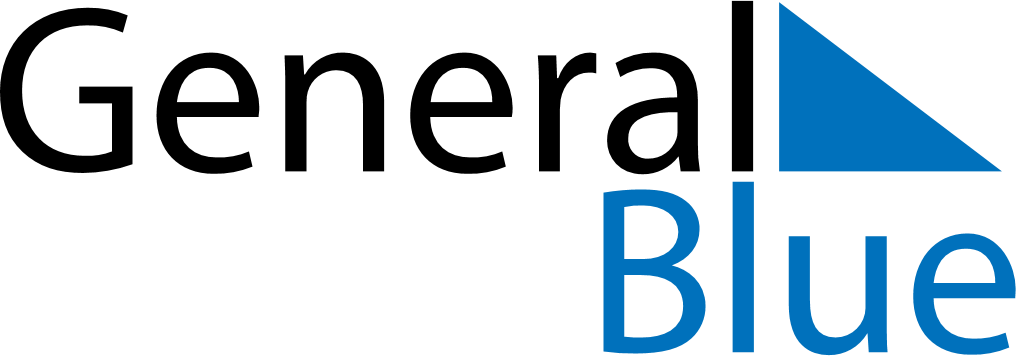 May 2024May 2024May 2024May 2024May 2024May 2024Skelleftea, Vaesterbotten, SwedenSkelleftea, Vaesterbotten, SwedenSkelleftea, Vaesterbotten, SwedenSkelleftea, Vaesterbotten, SwedenSkelleftea, Vaesterbotten, SwedenSkelleftea, Vaesterbotten, SwedenSunday Monday Tuesday Wednesday Thursday Friday Saturday 1 2 3 4 Sunrise: 4:02 AM Sunset: 9:03 PM Daylight: 17 hours and 0 minutes. Sunrise: 3:59 AM Sunset: 9:07 PM Daylight: 17 hours and 7 minutes. Sunrise: 3:55 AM Sunset: 9:10 PM Daylight: 17 hours and 14 minutes. Sunrise: 3:52 AM Sunset: 9:13 PM Daylight: 17 hours and 21 minutes. 5 6 7 8 9 10 11 Sunrise: 3:48 AM Sunset: 9:17 PM Daylight: 17 hours and 28 minutes. Sunrise: 3:45 AM Sunset: 9:20 PM Daylight: 17 hours and 35 minutes. Sunrise: 3:41 AM Sunset: 9:23 PM Daylight: 17 hours and 42 minutes. Sunrise: 3:37 AM Sunset: 9:27 PM Daylight: 17 hours and 49 minutes. Sunrise: 3:34 AM Sunset: 9:30 PM Daylight: 17 hours and 56 minutes. Sunrise: 3:30 AM Sunset: 9:34 PM Daylight: 18 hours and 3 minutes. Sunrise: 3:27 AM Sunset: 9:37 PM Daylight: 18 hours and 10 minutes. 12 13 14 15 16 17 18 Sunrise: 3:23 AM Sunset: 9:41 PM Daylight: 18 hours and 17 minutes. Sunrise: 3:20 AM Sunset: 9:44 PM Daylight: 18 hours and 24 minutes. Sunrise: 3:16 AM Sunset: 9:48 PM Daylight: 18 hours and 31 minutes. Sunrise: 3:13 AM Sunset: 9:51 PM Daylight: 18 hours and 38 minutes. Sunrise: 3:10 AM Sunset: 9:55 PM Daylight: 18 hours and 45 minutes. Sunrise: 3:06 AM Sunset: 9:58 PM Daylight: 18 hours and 51 minutes. Sunrise: 3:03 AM Sunset: 10:02 PM Daylight: 18 hours and 58 minutes. 19 20 21 22 23 24 25 Sunrise: 2:59 AM Sunset: 10:05 PM Daylight: 19 hours and 5 minutes. Sunrise: 2:56 AM Sunset: 10:08 PM Daylight: 19 hours and 12 minutes. Sunrise: 2:53 AM Sunset: 10:12 PM Daylight: 19 hours and 19 minutes. Sunrise: 2:49 AM Sunset: 10:15 PM Daylight: 19 hours and 26 minutes. Sunrise: 2:46 AM Sunset: 10:19 PM Daylight: 19 hours and 32 minutes. Sunrise: 2:43 AM Sunset: 10:22 PM Daylight: 19 hours and 39 minutes. Sunrise: 2:40 AM Sunset: 10:26 PM Daylight: 19 hours and 46 minutes. 26 27 28 29 30 31 Sunrise: 2:36 AM Sunset: 10:29 PM Daylight: 19 hours and 52 minutes. Sunrise: 2:33 AM Sunset: 10:32 PM Daylight: 19 hours and 59 minutes. Sunrise: 2:30 AM Sunset: 10:36 PM Daylight: 20 hours and 5 minutes. Sunrise: 2:27 AM Sunset: 10:39 PM Daylight: 20 hours and 12 minutes. Sunrise: 2:24 AM Sunset: 10:42 PM Daylight: 20 hours and 18 minutes. Sunrise: 2:21 AM Sunset: 10:46 PM Daylight: 20 hours and 24 minutes. 